Kirkby-in-Malhamdale United (VA) Primary School,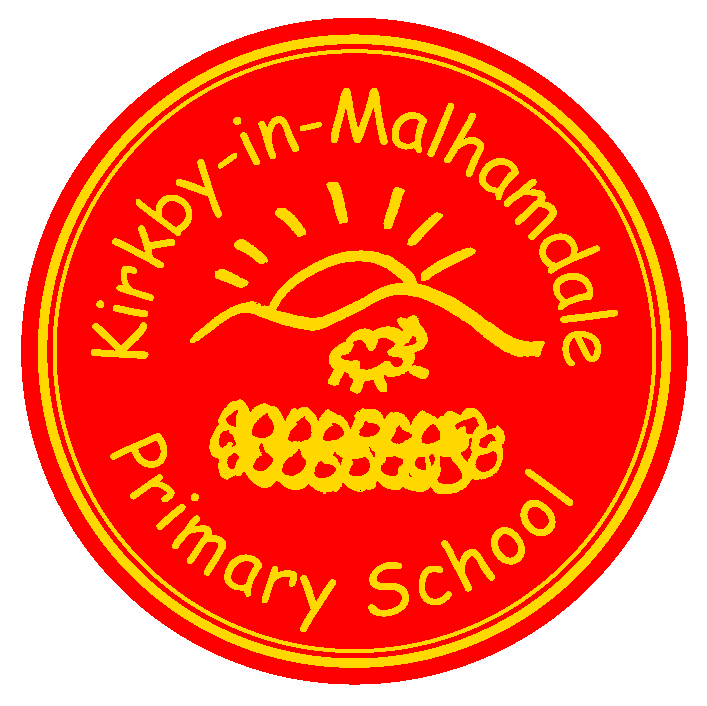 Kirkby Malham,Skipton,North Yorkshire,BD23 4BY.Telephone and Fax: 01729 830214e-mail: admin@kim.n-yorks.sch.ukExecutive Headteacher:   Mrs S PeelNEWSLETTER 3 – 5th October 2017The newsletter will be issued fortnightly, continuing on a Thursday.  This is our main way of communicating, so please take note, and ask questions where you aren’t sure.  The next issue will be on Thursday Thurs 9th November.Craven Schools Cross Country finals at Giggleswick last Thursday was a very successful afternoon with Hance, Alice, Finlay and Anna all qualifying to run for Craven at Dalby Forest in March 2018.  Congratulations to all the runners who took part. Harvest Assembly & Macmillan Coffee AfternoonWe had a lovely afternoon for our Harvest Assembly and Macmillan Coffee Afternoon raising a massive £180.00.  Thank you to everyone who came and supported this charity and to all who sent in lovely cakes.At Harvest assembly the children shared their Harvest work they had done in class.  We also sent a huge food hamper to Neville House in Gargrave that had been kindly donated by parents and children.  Neville House were extremely grateful and would like to thank everyone who donated.Year 5/6 Football at Sandylands – Jack writes “There was about 10 teams in the tournament.  We only played about 5 teams and we came 5th out of ten altogether.  It was a 7-a-side game so we had one substitute.  We all played really well and we had a great afternoon”.Parents Eve – Thank you to everyone for attending our parents evenings. I hope you found them informative and if there are any further questions about your child, please do not hesitate to contact either Mr Bell or Mrs Allen.After School Club Party  - Jessie writes “The after school Halloween party was so much fun.  We played really great games such as apple bobbing, musical statues and musical bumps.  It was fantastic fun”.Rudolph Card & Mug Fundraiser – Thank you for sending your Christmas pictures – they have been sent off and will be back in card or mug form as soon as possible.  We have made a fantastic £78.20. Well done everyone.Suggestion Box – There is a wooden suggestion box outside the school office for anyone who would like to make any suggestions or comments about any aspect of school.  You can post something at Celebration Assembly on Friday or alternatively send a note with your child.Christingle Service & School Nativity Play Sunday 10th December 5.30pmWe will, as usual be performing our school nativity during the Christingle service in Kirkby Malham Church and would like all the children from school to take part.  If you are unable to come, please can you let us know as soon as possible as parts will be given after half term.Parent Pay  - As you will all have gathered now we are starting to use ParentPay straight away after half term for lunch/milk money etc. Any credits/debits for lunches will be entered onto your childs account for you to see when you log into the account. Class One will have no lunches to pay for as they qualify for Universal Free School Meals.After School Club debits will be added to your account at the month end so either 31st Oct or 1st Nov- we are still using a paper booking form for your completion half termly and will enter onto ParentPay every time your child/children attends for your payment. Please keep checking your account and possibly pay monthly to avoid a large balance building up.A leaflet was sent out on Tuesday with all the instructions on. Activation letter with your username and password is being sent out tomorrow (Friday) – check your child’s book bag! We are not accepting any cash or cheques in school anymore and hopefully this will be an easier way for both parents and school.  A leaflet is attached with all the benefits. If you have any problems with this please let the office know.Junk Modelling Class One would be very grateful for any used boxes eg. egg boxes, toothpaste boxes etc etc – they are running very short – (not dishwasher or soap power) thank you.Forthcoming DatesFri 20th Oct2.45pm Celebration Assembly3.30pm Half Term HolidayMon 30th Oct9.00am School OpensThurs 2nd Nov9.30 – 2.45pm Y5&6 Exploring Religious Diversity at Settle College (details to follow)Fri 10th Nov2.45 pm Celebration AssemblyThurs 16th Nov1.30pm Tempest Photographers to take Children’s Portraits and families3.15pm youngers siblings for family portraits (details to follow)Sun 19th Nov4.00pm Thanksgiving & Re-Dedication Service in Kirkby Malham Church (details to follow)Wed 22nd Nov11.00am Flu Vaccination Rec – Y4 (unless opted out)Fri 24th Nov2.45pm Celebration AssemblySun 10th Dec5.30pm Christingle Service and School Nativity in Kirkby Malham ChurchWed 13th DecWhole school trip to Pantomime at King George’s Hall, Blackburn – details to followFri 22nd DecChristmas Celebration Assembly (time tbc)3.30pm School closes for Christmas Holidays